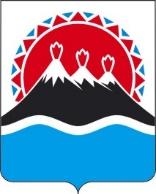 Р А С П О Р Я Ж Е Н И ЕПРАВИТЕЛЬСТВАКАМЧАТСКОГО КРАЯг. Петропавловск-КамчатскийО принятии решения о комплексном развитии территории спортивно-рекреационного парка «Лыжня здоровья» в Петропавловск-Камчатском городском округеВ соответствии с подпунктами пункта 2 части 2 статьи 66 Градостроительного кодекса Российской Федерации, учитывая постановление Правительства Камчатского края от 09.10.2023 № 512-П «Об утверждении адресной программы комплексного развития территории спортивно-рекреационного парка «Лыжня здоровья», с целью реконструкции объектов капитального строительства, благоустройства территории и создания современного спортивно-рекреационного парка:1. Принять решение о комплексном развитии территории спортивно-рекреационного парка «Лыжня здоровья» в Петропавловск-Камчатском городском округе.2. Утвердить:1) план (схему) границ территории спортивно-рекреационного парка «Лыжня здоровья» в Петропавловск-Камчатском городском округе, а также перечень координат границ спортивно-рекреационного парка «Лыжня здоровья» в Петропавловск-Камчатском городском округе (МСК-41, зона 1) согласно приложению 1 к настоящему распоряжению;2) адресный перечень объектов капитального строительства, расположенных в границах территории спортивно-рекреационного парка «Лыжня здоровья» в Петропавловск-Камчатском городском округе, подлежащих сохранению, реконструкции и сносу, согласно приложению 2 к настоящему распоряжению;3) перечень основных видов разрешенного использования земельных участков и объектов капитального строительства, которые могут быть выбраны при реализации решения о комплексном развитии территории спортивно-рекреационного парка «Лыжня здоровья» в Петропавловск-Камчатском городском округе, согласно приложению 3 к настоящему распоряжению;4) предельные параметры разрешенного строительства, реконструкции объектов капитального строительства в границах территории спортивно-рекреационного парка «Лыжня здоровья» в Петропавловск-Камчатском городском округе, согласно приложению 4 к настоящему распоряжению;5) требования к комплексному развитию территории спортивно-рекреационного парка «Лыжня здоровья» в Петропавловск-Камчатском городском округе согласно приложению 5 к настоящему распоряжению.3. Установить, что:1) реализация решения о комплексном развитии территории спортивно-рекреационного парка «Лыжня здоровья» в Петропавловск-Камчатском городском округе осуществляется самостоятельно Камчатским краем;2) предельный срок подготовки документации по планировке территории в целях реализации решения о комплексном развитии территории спортивно-рекреационного парка «Лыжня здоровья» в Петропавловск-Камчатском городском округе составляет 12 месяцев с даты принятия решения о комплексном развитии территории спортивно-рекреационного парка «Лыжня здоровья» в Петропавловск-Камчатском городском округе;3) предельный срок реализации решения о комплексном развитии территории спортивно-рекреационного парка «Лыжня здоровья» в Петропавловск-Камчатском городском округе составляет 6 лет с даты его принятия.4. Определить:1) Министерство спорта Камчатского края ответственным исполнительным органом Камчатского края за реализацию решения о комплексном развитии территории спортивно-рекреационного парка «Лыжня здоровья» в Петропавловск-Камчатском городском округе.2) Министерство строительства и жилищной политики Камчатского Края ответственным исполнительным органом Камчатского края за разработку документации по планировке территории.3) Министерство имущественно-земельных отношений Камчатского края ответственным исполнительным органом Камчатского края за выкуп и изъятие земельных участков и объектов капитального строительства.Председатель Правительства
Камчатского краяПриложение 1План (схема)
границ территории спортивно-рекреационного парка «Лыжня здоровья» 
в Петропавловск-Камчатском городском округе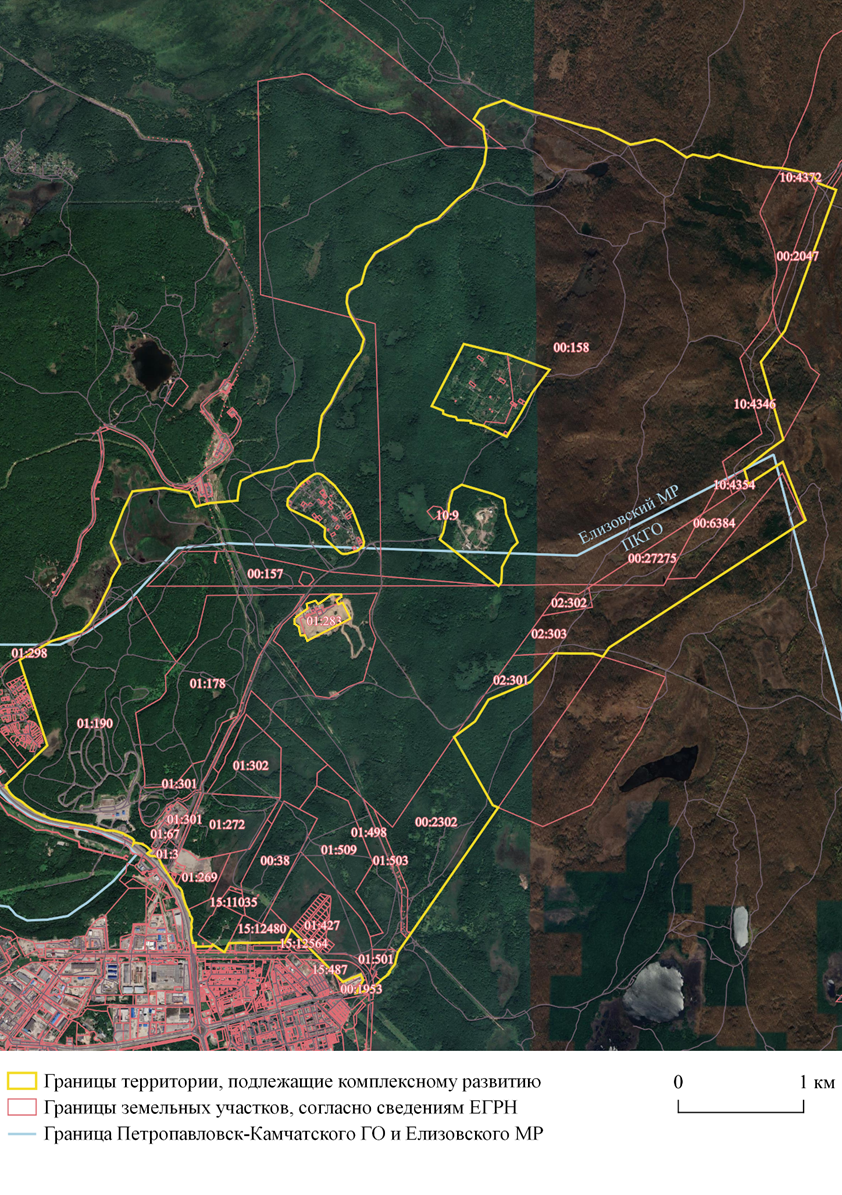 Перечень 
координат границ территории спортивно-рекреационного парка «Лыжня здоровья» в Петропавловск-Камчатском городском округе (МСК-41, зона 1)Внешняя граница территорииВнутренняя граница территорииПриложение 2Адресный перечень объектов капитального строительства, подлежащих сохранению, реконструкции и сносу в рамках реализации ПрограммыПриложение 3Перечень 
основных видов разрешенного использования земельных участков и объектов капитального строительства, которые могут быть выбраны при реализации решения о комплексном развитии территории спортивно-рекреационного парка «Лыжня здоровья» в Петропавловск-Камчатском городском округе*В соответствии с классификатором видов разрешенного использования земельных участков, утвержденным приказом Федеральной службы государственной регистрации, кадастра и картографии от 10.11.2020 № П/0412 «Об утверждении классификатора видов разрешенного использования земельных участков».Приложение 4Предельные параметры
разрешенного строительства, реконструкции объектов капитального строительства на земельных участках, которые могут быть выбраны при реализации решения о комплексном развитии территории территории спортивно-рекреационного парка «Лыжня здоровья» в Петропавловск-Камчатском городском округеПриложение 5Требования 
к комплексному развитию территории спортивно-рекреационного парка «Лыжня здоровья» в Петропавловск-Камчатском городском округе1. Расчетные и технико-экономические показатели территории спортивно-рекреационного парка, подлежащей комплексному развитию, определяются документацией по планировке территории, утвержденной в рамках реализации решения о комплексном развитии территории спортивно-рекреационного парка «Лыжня здоровья» в Петропавловск-Камчатском городском округе.2. Одним из результатов реализации решения о комплексном развитии территории спортивно-рекреационного парка «Лыжня здоровья» в Петропавловск-Камчатском городском округе будет являться создание современного спортивно-рекреационного парка – точки притяжения жителей Камчатского края и туристов.3. Министерству строительства и жилищной политики Камчатского края по итогам утверждения документации по планировке территории в границах территории спортивно-рекреационного парка, подлежащей комплексному развитию, подготовить и направить в администрацию Петропавловск-Камчатского городского округа предложения по внесению изменений в документы территориального планирования и градостроительного зонирования Петропавловск-Камчатского городского округа.[Дата регистрации]№[Номер документа]Номер поворотной точкиКоордината X, мКоордината Y, м1569945,951414561,922570971,831416124,133571434,581415937,634571256,541415666,555571373,011415630,526571389,341415654,767571528,451415826,838571610,651415941,189572227,471415756,2410572442,841415919,7211572480,211415948,0912573602,101416348,2913573613,641416315,9514573631,441416266,0315573652,501416207,0116573702,211416174,6317573718,971416149,5518573752,061416021,3419573771,791415913,5620573780,771415764,3821573843,671415510,3622573877,461415405,6123573848,611415333,9824573874,831415202,1325573850,721415153,6726573972,121414963,2827573993,191414898,4528573950,191414703,8029574068,231414450,7330574086,621414357,5231574149,961414132,8432574230,941413840,9833574295,471413688,8534574225,321413500,3435574143,901413450,7136574083,321413526,1337573917,841413553,3238573786,651413535,7539573593,421413439,7040573510,621413328,4641573347,821413167,6242573278,851412995,3243573216,211412931,6944573154,371412814,6145573072,941412670,9046572964,751412599,5447572826,431412561,5248572778,901412472,0650572676,991412445,5851572590,701412468,9052572386,131412586,1153572285,931412560,7054572214,891412505,3955572030,141412398,3656571879,591412326,5657571777,201412255,4858571676,271412236,9359571523,431412226,9860571420,261412183,0461571405,201412047,4062571369,781411977,8563571314,761411738,5564571251,791411612,1465571183,991411595,7266571094,091411586,4167571071,711411359,8568571070,991411359,4669571070,191411358,5770571068,861411354,7871571068,811411354,2072571068,941411353,5473571069,271411352,7274571054,791411291,5375571043,471411255,2376571156,521411196,6077571189,841410996,2078571161,451410746,9979571013,601410674,9480570753,441410575,3781570580,021410653,4582570467,031410586,2183570413,641410571,8084570336,131410533,2885570246,971410491,0886570200,391410467,2087570105,711410411,2388570042,271410347,1189569963,841410106,8890569812,441409855,7391569134,311410082,5792568816,851409753,3893568801,811409762,6594568798,661409760,6895568794,951409754,7296568788,911409763,9997568774,561409775,8098568758,311409784,9299568735,991409805,04100568720,431409823,15101568705,541409845,52102568696,481409863,95103568681,351409887,21104568658,361409914,89105568651,371409923,07106568604,711409992,74107568569,571410069,85108568550,011410116,42109568535,851410186,42110568527,181410253,87111568505,481410362,25112568503,191410388,50113568496,731410423,20114568491,411410449,52115568483,511410478,25116568479,821410491,51117568476,821410503,44118568468,431410536,70119568463,161410548,97120568459,021410618,46121568455,211410638,61122568440,391410692,41123568426,361410710,72124568427,761410711,58125568426,261410716,72126568416,481410736,43127568403,911410760,06128568396,851410769,79129568394,721410770,27130568385,371410780,76131568356,341410775,77132568366,961410784,90133568357,741410838,98134568353,261410848,16135568351,931410850,75136568348,031410858,65137568341,271410872,94138568332,361410884,92139568302,741410916,37140568286,401410891,27141568280,131410885,90142568276,121410890,58143568260,111410918,05144568259,811410938,12145568260,421410943,08146568254,991410965,70147568243,671410979,34148568190,431411003,58149568149,191411030,66150568135,641411040,07151568114,651411054,64152568062,791411090,69153568045,801411102,43154568029,431411112,30155568022,641411121,02156568020,521411134,39157568008,561411150,26158567987,471411164,77159567922,561411180,49160567876,331411195,47161567836,191411213,84162567820,371411223,59163567803,961411229,53164567796,181411230,51165567789,501411230,54166567780,961411239,97167567771,081411246,38168567760,401411249,95169567740,461411246,61170567722,791411242,36171567691,381411246,99172567671,531411242,03173567638,181411240,77174567571,561411256,90175567571,681411272,73176567571,341411280,23177567542,051411280,91178567545,711411404,73179567560,341411415,26180567546,641411435,94181567512,941411487,30182567502,931411502,32183567501,121411510,26184567512,901411516,22185567549,591411534,22186567572,121411544,72187567580,791411981,52188567577,221411988,18189567682,441412040,97190567538,071412186,57191567495,361412229,63192567444,981412280,44193567270,571412456,33194567330,651412597,12195567307,621412609,55196567287,341412619,31197567181,111412561,60198567188,731412602,39199567225,781412701,66200567287,541412759,87201567315,651412795,02202567318,141412800,35203567336,061412815,86204567334,231412818,73205567349,261412830,02206567353,221412824,64207567416,881412872,36208567445,621412877,55209567507,731412892,54210567619,051412968,76211567653,971412992,67212568667,131413686,35213568685,201413642,85214569226,461413329,64215569351,201413496,62216569525,451413602,96217569666,971413932,73218569898,381414137,55219569897,951414433,14220569874,221414512,80Номер поворотной точкиКоордината X, мКоордината Y, м1.1571857,391413131,201.2572353,791413383,701.3572283,591413679,101.4572274,891413733,601.5572154,031414071,081.6571968,381413931,531.7571811,281413845,931.8571618,301413732,861.9571704,791413546,101.10571727,191413443,301.11571743,191413444,201.12571748,991413335,701.13571770,891413325,301.14571782,991413262,401.15571797,691413224,001.16571821,391413223,301.17571857,391413131,202.1570700,851412545,292.2570676,071412456,402.3570675,411412432,792.4570682,161412415,022.5570790,451412293,342.6570809,081412285,142.7570828,491412283,892.8570877,641412287,932.9570920,611412232,592.10571028,261412005,092.11571058,891411984,592.12571110,731411988,712.13571232,641412093,112.14571275,461412148,642.15571305,611412192,922.16571313,781412218,482.17571311,831412239,492.18571304,011412260,542.19571218,261412361,542.20571062,541412484,052.21571037,881412498,522.22570998,191412515,642.23570817,211412586,382.24570775,051412598,642.25570741,601412594,852.26570700,851412545,293.1570797,211413203,693.2570851,881413230,753.3570964,451413252,673.4571018,501413271,773.5571077,361413274,203.6571189,001413304,373.7571233,591413375,323.8571161,721413627,443.9571123,891413713,313.10571076,791413723,923.11571001,811413731,963.12570777,661413825,843.13570730,721413780,263.14570580,921413702,373.15570459,851413698,033.16570437,551413680,983.17570430,981413675,863.18570437,181413666,863.19570797,211413203,693.20570356,514124093.21570340,614124193.22570310,714123713.23570279,914123943.24570292,414124253.25570156,314124953.2656998014121523.27570037,614121333.28570024,714121003.29570055,614120873.30570073,614120913.31570099,114120853.32570113,314120533.33570139,314120473.34570182,914120653.35570211,814121133.36570230,614121553.37570235,114121533.3857028014121443.39570300,614122163.40570277,614122293.41570306,514122813.42570355,614123533.43570356,51412409№ п/пКадастровый номерземельного участкаАдрес земельного участкаКадастровый номер объекта капитального строительстваНаименование объекта капитального строительстваМероприятие1.41:01:0010101:3Камчатский̆ край, г. Петропавловск-Камчатский, ш. Северо-Восточное, 5041:01:0010101:430Здание хозяйственного блокаСнос/реконструкция2.41:01:0010101:3Камчатский край, г. Петропавловск-Камчатский, ш. Северо-Восточное, 5041:01:0010101:214Электроосвещение лыжной трассыРеконструкция3.41:01:0010101:24Российская Федерация, Камчатский край, Петропавловск-Камчатский городской округ, город Петропавловск-Камчатский, шоссе Северо-Восточное, 4841:01:0000000:158Стационарные торговые помещенияСохранение4.41:01:0010101:24Российская Федерация, Камчатский край, Петропавловск-Камчатский городской округ, город Петропавловск-Камчатский, шоссе Северо-Восточное, 4841:01:0010101:261Здание складские помещенияСнос/реконструкция5.41:01:0010115:32Камчатский край, г. Петропавловск-Камчатский, ш. Северо-Восточное41:01:0000000:2052Водовод от 8 км до Восточного Быстринского месторождения питьевых подземных водСохранение6.41:01:0010115:32Камчатский край, г. Петропавловск-Камчатский, ш. Северо-Восточное41:01:0010115:594Пункт контроля дорожного движения 14 км.Сохранение7.41:01:0010101:67Местоположение установлено относительно ориентира, расположенного в границах участка.Ориентир административное здание. Почтовый адрес ориентира: Камчатский край, г. Петропавловск-Камчатский, ш. Северо-Восточное, д. 42.41:01:0010101:205СкладСнос/реконструкция8.41:01:0010101:67Местоположение установлено относительно ориентира, расположенного в границах участка.Ориентир административное здание. Почтовый адрес ориентира: Камчатский край, г. Петропавловск-Камчатский, ш. Северо-Восточное, д. 42.41:01:0010101:206ПодстанцияСохранение9.41:01:0010101:67Местоположение установлено относительно ориентира, расположенного в границах участка.Ориентир административное здание. Почтовый адрес ориентира: Камчатский край, г. Петропавловск-Камчатский, ш. Северо-Восточное, д. 42.41:01:0010101:209Асфальтобетонная площадка с заборомРеконструкция10.41:01:0010101:67Местоположение установлено относительно ориентира, расположенного в границах участка.Ориентир административное здание. Почтовый адрес ориентира: Камчатский край, г. Петропавловск-Камчатский, ш. Северо-Восточное, д. 42.41:01:0010101:210Административное здание с боксамиСохранение11.41:01:0010101:67Местоположение установлено относительно ориентира, расположенного в границах участка.Ориентир административное здание. Почтовый адрес ориентира: Камчатский край, г. Петропавловск-Камчатский, ш. Северо-Восточное, д. 42.41:01:0010101:211КотельнаяСохранение12.41:01:0010101:67Местоположение установлено относительно ориентира, расположенного в границах участка.Ориентир административное здание. Почтовый адрес ориентира: Камчатский край, г. Петропавловск-Камчатский, ш. Северо-Восточное, д. 42.41:01:0010101:212АнгарСнос/реконструкция13.41:01:0010101:67Местоположение установлено относительно ориентира, расположенного в границах участка.Ориентир административное здание. Почтовый адрес ориентира: Камчатский край, г. Петропавловск-Камчатский, ш. Северо-Восточное, д. 42.41:01:0010101:204СторожкаСнос/реконструкция14.41:01:0010101:67Местоположение установлено относительно ориентира, расположенного в границах участка.Ориентир административное здание. Почтовый адрес ориентира: Камчатский край, г. Петропавловск-Камчатский, ш. Северо-Восточное, д. 42.41:01:0010101:213ГаражСнос/реконструкция15.41:00:0000000:157Российская Федерация, Камчатский край, муниципальное образование Петропавловск-Камчатского городского округа, Елизовское лесничество, квартал 143 (выделы 9ч, 12ч, 14ч, 16ч, 17ч, 18ч, 19, 31ч, 34ч, 35ч, 39ч, 41ч), квартал 144 (выделы 9ч, 10ч, 14ч, 15ч, 16ч, 23ч, 24ч, 29ч), квартал 145 (выделы 17ч, 19ч, 20ч, 27ч. 29ч), квартал 146 (выделы 7ч, 12ч, 13ч), квартал 275 (выделы 4ч, 9ч, 13ч, 14ч, 15, 16, 22)Петропавловского (б. Авачинское) участкового лесничества41:00:0000000:34384Автомобильная дорога от 4 км АДНП № 4101074648 НП ЧС 30 401-0005 до 20 км автомобильной дороги «Петропавловск-Камчатский – вулкан Козельский»Сохранение16.41:00:0000000:158Российская Федерация, Камчатский край, Елизовский муниципальный район, Елизовское лесничество, кварталы 85-88 (все выделы), кварталы 90-121 (все выделы), квартал 122 (выделы 1-9, 10ч, 11ч,12-15,16ч, 17ч, 18-21), квартал 123 (выделы 1-13, 14ч, 15ч, 16, 17ч, 18-21, 22ч, 23, 24ч, 25), квартал 138 (выделы 1-17, 18ч, 19-24, 25ч, 26ч, 27-33), квартал 145 (выделы 1-5, 6ч, 7-10, 11ч-15ч, 16, 17ч, 18ч, 19ч, 20ч, 21ч, 22-25, 26ч- 29ч, 30), кварталы 186-191 (все выделы), квартал 192 (1-3, 4ч, 5-24), кварталы 193-270 (все выделы), квартал 271 (1-3, 4ч, 5, 6ч, 7-11), кварталы 272-274 (все выделы), квартал 275 (выделы 1-3, 4ч, 5-8, 9ч, 10- 12, 13ч, 14ч, 17-21), Петропавловского (б.Авачинское) участкового лесничества41:05:0101010:4358Автомобильная дорога от 8 км автомобильной дороги «Петропавловск-Камчатский – Елизово» до КПП ГБУСохранение17.41:01:0010101:178Камчатский край, г. Петропавловск-Камчатский, ш. Северо-Восточное, д. 5041:05:0101006:810Газопровод межпоселковый от АГРС-1, АГРС-2 Елизовского района до ТЭЦ-2 городского округа г.Петропавловск-Камчатский Камчатского краяСохранение18.41:01:0010101:178Камчатский край, г. Петропавловск-Камчатский, ш. Северо-Восточное, д. 5041:01:0010101:215Лыжная база «Лесная»Реконструкция19.41:01:0010101:190Камчатский край, г. Петропавловск-Камчатский, ш. Северо-Восточное41:01:0010101:263Сооружение Биатлонный комплекс. Сооружение лыжероллерная трасса с электроосвещениемРеконструкция20.41:01:0010101:190Камчатский край, г. Петропавловск-Камчатский, ш. Северо-Восточное41:01:0010101:424Пулеулавливающая стенаРеконструкция21.41:01:0010101:190Камчатский край, г. Петропавловск-Камчатский, ш. Северо-Восточное41:01:0000000:2073Административно-спортивный корпусРеконструкция22.41:01:0010101:190Камчатский край, г. Петропавловск-Камчатский, ш. Северо-Восточное41:01:0000000:2074ВИП корпусРеконструкция23.41:01:0010101:190Камчатский край, г. Петропавловск-Камчатский, ш. Северо-Восточное41:01:0010101:496Здание секретариатаРеконструкция24.41:01:0010115:176Камчатский край, г. Петропавловск-Камчатский, в районе 8 км объездной дороги в г. Елизово41:01:0000000:1986Наружные сети водопроводСохранение25.41:01:0010115:176Камчатский край, г. Петропавловск-Камчатский, в районе 8 км объездной дороги в г. Елизово41:01:0000000:1614Сооружение объектов водоснабжения в р-не 8 кмСохранение26.41:01:0010115:176Камчатский край, г. Петропавловск-Камчатский, в районе 8 км объездной дороги в г. Елизово41:01:0010115:12825Сооружение участок сети водоснабжения от колодца ВК 184.18/181.83 до колодца ВК 207.22Сохранение27.41:01:0010101:269Камчатский край, г Петропавловск-Камчатский41:01:0010101:176Объект снят с учетаСнос28.41:01:0010101:269Камчатский край, г Петропавловск-Камчатский41:01:0010101:194Объект снят с учетаСнос29.41:01:0010101:260Камчатский край, г Петропавловск-Камчатский, ул Дальневосточная41:01:0000000:1Объект снят с учетаСнос30.41:01:0010101:260Камчатский край, г Петропавловск-Камчатский, ул Дальневосточная41:01:0000000:1012Объект снят с учетаСнос31.41:01:0010101:260Камчатский край, г Петропавловск-Камчатский, ул Дальневосточная41:01:0000000:1014Объект снят с учетаСнос32.41:01:0010101:279Камчатский край, г Петропавловск-Камчатский41:01:0000000:1051Газопровод базы ЛПУ МГ в г. Петропавловске-Камчатском газопровода магистрального УКПГ – Нижне-Квакчикского ГКМ – АГРС г. Петропавловска-КамчатскогоСохранение33.41:01:0010101:280Камчатский край, г Петропавловск-Камчатский41:01:0000000:1051Газопровод базы ЛПУ МГ в г. Петропавловске-Камчатском газопровода магистрального УКПГ – Нижне-Квакчикского ГКМ – АГРС г. Петропавловска-КамчатскогоСохранение34.41:01:0010102:301Российская Федерация, Камчатский край, муниципальное образование Петропавловск-Камчатского городского округа, Елизовское лесничество, квартал 143 (выделы 9ч, 12ч, 14ч, 16ч, 17ч, 18ч, 19, 31ч, 34ч, 35ч, 39ч, 41ч), квартал 144 (выделы 9ч, 10ч, 14ч, 15ч, 16ч, 23ч, 24ч, 29ч), квартал 145 (выделы 17ч, 19ч, 20ч, 27ч. 29ч), квартал 146 (выделы 7ч, 12ч, 13ч), квартал 275 (выделы 4ч, 9ч, 13ч, 14ч, 15, 16, 22)Петропавловского (б. Авачинское) участкового лесничества41:00:0000000:34384Автомобильная дорога от 4 км АДНП № 4101074648 НП ЧС 30 401-0005 до 20 км автомобильной дороги «Петропавловск-Камчатский – вулкан Козельский»Сохранение35.41:01:0010101:418Российская Федерация, Камчатский край, г. Петропавловск-Камчатский, шоссе Северо-Восточное41:01:0010101:189Объект снят с учетаСнос36.41:01:0010101:417Российская Федерация, Камчатский край, г. Петропавловск-Камчатский, шоссе Северо-Восточное41:01:0010101:549Незавершенный объект: строительство объекта общественного питанияРеконструкция37.41:01:0010102:303Российская Федерация, Камчатский край, муниципальное образование Петропавловск-Камчатского городского округа, Елизовское лесничество, квартал 143 (выделы 9ч, 12ч, 14ч, 16ч, 17ч, 18ч, 19, 31ч, 34ч, 35ч, 39ч, 41ч), квартал 144 (выделы 9ч, 10ч, 14ч, 15ч, 16ч, 23ч, 24ч, 29ч), квартал 145 (выделы 17ч, 19ч, 20ч, 27ч. 29ч), квартал 146 (выделы 7ч, 12ч, 13ч), квартал 275 (выделы 4ч, 9ч, 13ч, 14ч, 15, 16, 22)Петропавловского (б. Авачинское) участкового лесничества41:00:0000000:34384Автомобильная дорога от 4 км АДНП № 4101074648 НП ЧС 30 401-0005 до 20 км автомобильной дороги «Петропавловск-Камчатский – вулкан Козельский»Сохранение38.41:01:0010101:421Российская Федерация, Камчатский край, г. Петропавловск-Камчатский41:01:0010101:549Незавершенный объект: строительство объекта общественного питанияРеконструкция39.41:01:0000000:1953Камчатский край, г Петропавловск-Камчатский, ул Дальневосточная41:01:0010115:11249Ливневая канализацияСохранение40.41:01:0000000:1953Камчатский край, г Петропавловск-Камчатский, ул Дальневосточная41:01:0010115:11252Сети канализацииСохранение41.41:01:0000000:1953Камчатский край, г Петропавловск-Камчатский, ул Дальневосточная41:01:0010115:11394Сети теплоснабженияСохранение42.41:01:0000000:1953Камчатский край, г Петропавловск-Камчатский, ул Дальневосточная41:01:0010115:11418Автомобильная дорога общегородского значения по ул. Дальневосточной (ПК0+00 до ПКЗ+69,5)Сохранение43.41:01:0000000:1953Камчатский край, г Петропавловск-Камчатский, ул Дальневосточная41:01:0010115:12086Сети теплоснабжения, дренаж тепловой сетиСохранение44.41:01:0000000:1953Камчатский край, г Петропавловск-Камчатский, ул Дальневосточная41:01:0010115:9884СооружениеСохранение45.41:01:0000000:1953Камчатский край, г Петропавловск-Камчатский, ул Дальневосточная41:01:0010115:9885СооружениеСохранение46.41:01:0000000:1953Камчатский край, г Петропавловск-Камчатский, ул Дальневосточная41:01:0010115:9886СооружениеСохранение47.41:01:0000000:1953Камчатский край, г Петропавловск-Камчатский, ул Дальневосточная41:01:0010115:9887СооружениеСохранение48.41:01:0000000:1953Камчатский край, г Петропавловск-Камчатский, ул Дальневосточная41:01:0010115:9888СооружениеСохранение49.41:01:0000000:1953Камчатский край, г Петропавловск-Камчатский, ул Дальневосточная41:01:0010115:9890СооружениеСохранение50.41:01:0000000:1066Камчатский край, г Петропавловск-Камчатский41:01:0010101:432Производственный корпусСнос/реконструкция51.41:01:0000000:2337Российская Федерация, Камчатский край, город Петропавловск-Камчатский, в районе Северо-Восточного шоссе41:01:0010101:526Вспомогательное сооружение ПОДЪЕЗДНАЯ ДОРОГА Сохранение52.41:01:0010115:12479Российская Федерация, Камчатский край, г. Петропавловск-Камчатский 41:01:0010115:12584 Сооружение участок сети водоснабжения от колодца ВК 184.18/181.83Сохранение53.41:01:0000000:1954Камчатский край, г Петропавловск-Камчатский41:01:0010115:12825Сооружение участок сети водоснабжения от колодца ВК 184.18/181.83 до колодца ВК 207.22Сохранение54.41:01:0000000:1954Камчатский край, г Петропавловск-Камчатский41:01:0010115:9464Центральный тепловой пункт № 334 и тепловые сети второго и первого контураСохранение55.41:05:0101010:3913Камчатский край, р-н Елизовский, Елизовское лесничество, квартал 143 части выделов 12,24,25,26,27,34,35,41 Петропавловского участкового лесничества (б.Авачинское)41:01:0000000:1051Газопровод базы ЛПУ МГ в г. Петропавловске-Камчатском газопровода магистрального УКПГ – Нижне-Квакчикского ГКМ – АГРС г. Петропавловска-КамчатскогоСохранение56.41:05:0101010:3884Камчатский край, р-н Елизовский, Елизовское лесничество (Петропавловское участковое лесничество) (б. Авачинское) квартал 143 выдел 2441:00:0000000:40СооружениеСохранение№ п/пНаименование вида разрешенного использования земельного участка*Описание вида разрешенного использования земельного участка*Код (числовое обозначение) вида разрешенного использования земельного участка*1.Для использования по назначению участков лесного фондаСохранение отдельных естественных качеств окружающей природной среды путем ограничения хозяйственной деятельности в данной зоне, в частности: создание и уход за запретными полосами, создание и уход за защитными лесами, в том числе городскими лесами, лесами в лесопарках, и иная хозяйственная деятельность, разрешенная в защитных лесах, соблюдение режима использования природных ресурсов в заказниках, сохранение свойств земель, являющихся особо ценными9.12.Осуществление рекреационной деятельностиОбустройство мест для занятия спортом, физической культурой, пешими или верховыми прогулками, отдыха и туризма, наблюдения за природой, пикников, охоты, рыбалки и иной деятельности; создание и уход за городскими лесами, скверами, прудами, озерами, водохранилищами, пляжами, а также обустройство мест отдыха в них5.03.Земельные участки (территории) общего пользованияЗемельные участки общего пользования12.04.Земельные участки баз хранения материалов, в том числе жилищно-эксплуатационной службыРазмещение объектов капитального строительства, размещение которых предусмотрено видами разрешенного использования с кодами 3.1, 3.2, 3.3, 3.4, 3.4.1, 3.5.1, 3.6, 3.7, 3.10.1, 4.1, 4.3, 4.4, 4.6, 5.1.2, 5.1.3, если их размещение необходимо для обслуживания жилой застройки, а также связано с проживанием граждан, не причиняет вреда окружающей среде и санитарному благополучию, не нарушает права жителей, не требует установления санитарной зоны2.75.Земельные участки объектов автомобильной инфраструктуры (дороги, улицы, проспекты, шоссе, проезды, переулки, мосты, остановки)Размещение объектов улично-дорожной сети: автомобильных дорог, трамвайных путей и пешеходных тротуаров в границах населенных пунктов, пешеходных переходов, бульваров, площадей, проездов, велодорожек и объектов велотранспортной и инженерной инфраструктуры; размещение придорожных стоянок (парковок) транспортных средств в границах городских улиц и дорог, за исключением предусмотренных видами разрешенного использования с кодами 2.7.1, 4.9, 7.2.3, а также некапитальных сооружений, предназначенных для охраны транспортных средств12.0.16.Обеспечение спортивно-зрелищных мероприятийРазмещение спортивно-зрелищных зданий и сооружений, имеющих специальные места для зрителей от 500 мест (стадионов, дворцов спорта, ледовых дворцов, ипподромов)5.1.17.Для инженерного обеспечения и выполнения работ подготовительного периода для спортивно-оздоровительного комплексаРазмещение зданий и сооружений для занятия спортом5.18.Для размещения административных и офисных зданий, объектов образования, науки, здравоохранения и социального обеспечения, физической культуры и спорта, культуры, искусства, религииРазмещение объектов капитального строительства в целях обеспечения удовлетворения бытовых, социальных и духовных потребностей человека3.09.Земельные участки объектов автомобильной инфраструктуры (дороги, мосты, остановки)Размещение объектов улично-дорожной сети: автомобильных дорог, трамвайных путей и пешеходных тротуаров в границах населенных пунктов, пешеходных переходов, бульваров, площадей, проездов, велодорожек и объектов велотранспортной и инженерной инфраструктуры; размещение придорожных стоянок (парковок) транспортных средств в границах городских улиц и дорог, за исключением предусмотренных видами разрешенного использования с кодами 2.7.1, 4.9, 7.2.3, а также некапитальных сооружений, предназначенных для охраны транспортных средств12.0.110.Земельные участки спортивно-досуговых объектовРазмещение площадок для занятия спортом и физкультурой на открытом воздухе (физкультурные площадки, беговые дорожки, поля для спортивной игры);Размещение спортивных клубов, спортивных залов, бассейнов, физкультурно-оздоровительных комплексов в зданиях и сооружениях5.1.2 - 5.1.311.Земельные участки объектов инженерной инфраструктуры (электростанции, подстанции, распределительные пункты, трансформаторы, центральные тепловые узлы, водопроводные и канализационные насосные станции, водозаборы, артезианские скважины, водонапорные сооружения, колодцы, локальные сооружения инженерного обеспечения, антенно-мачтовые сооружения, сооружения связи, телевидения, инженерные коммуникации и подобные объекты)Размещение зданий и сооружений, обеспечивающих поставку воды, тепла, электричества, газа, отвод канализационных стоков, очистку и уборку объектов недвижимости (котельных, водозаборов, очистных сооружений, насосных станций, водопроводов, линий электропередач, трансформаторных подстанций, газопроводов, линий связи, телефонных станций, канализаций, стоянок, гаражей и мастерских для обслуживания уборочной и аварийной техники, сооружений, необходимых для сбора и плавки снега)3.1.112.Земельные участки спортивно-зрелищных объектовРазмещение спортивно-зрелищных зданий и сооружений, имеющих специальные места для зрителей от 500 мест (стадионов, дворцов спорта, ледовых дворцов, ипподромов)5.1.113.Для эксплуатации лыжной базы и лыже-роллерных дорожекРазмещение сооружений для занятия спортом и физкультурой на открытом воздухе (теннисные корты, автодромы, мотодромы, трамплины, спортивные стрельбища)5.1.414.Земельные участки объектов общественного питанияРазмещение объектов капитального строительства в целях устройства мест общественного питания (рестораны, кафе, столовые, закусочные, бары)4.615.Земельные участки, предназначенные для размещения объектов торговли, общественного питания и бытового обслуживанияРазмещение объектов капитального строительства в целях извлечения прибыли на основании торговой, банковской и иной предпринимательской деятельности4.016.Для эксплуатации котельной, административного здания с боксами, гаража, склада, сторожки, ангара и подстанцииРазмещение зданий и сооружений в целях обеспечения физических и юридических лиц коммунальными услугами3.117.Земельные участки административных объектовРазмещение зданий, предназначенных для размещения органов и организаций общественного управления3.818.Земельные участки объектов здравоохраненияРазмещение объектов капитального строительства, предназначенных для оказания гражданам медицинской помощи3.419.Земельные участки общего пользования, занятые площадями, набережными, скверами, бульварами, парками, аллеями, пляжами, водными объектамиОбустройство мест для занятия спортом, физической культурой, пешими или верховыми прогулками, отдыха и туризма, наблюдения за природой, пикников, охоты, рыбалки и иной деятельности; создание и уход за городскими лесами, скверами, прудами, озерами, водохранилищами, пляжами, а также обустройство мест отдыха в них5.020.Для эксплуатации водозабора на 8 км объездной дорогиРазмещение гидротехнических сооружений, необходимых для эксплуатации водохранилищ (плотин, водосбросов, водозаборных, водовыпускных и других гидротехнических сооружений, судопропускных сооружений, рыбозащитных и рыбопропускных сооружений, берегозащитных сооружений)11.321.СпортРазмещение зданий и сооружений для занятия спортом5.122.Строительство, реконструкция, эксплуатация линейных объектовРазмещение зданий и сооружений, обеспечивающих поставку воды, тепла, электричества, газа, отвод канализационных стоков, очистку и уборку объектов недвижимости (котельных, водозаборов, очистных сооружений, насосных станций, водопроводов, линий электропередач, трансформаторных подстанций, газопроводов, линий связи, телефонных станций, канализаций, стоянок, гаражей и мастерских для обслуживания уборочной и аварийной техники, сооружений, необходимых для сбора и плавки снега)3.1.123.Для эксплуатации автомобильной дороги федерального значения Петропавловск-Камчатский - морской портРазмещение объектов улично-дорожной сети: автомобильных дорог, трамвайных путей и пешеходных тротуаров в границах населенных пунктов, пешеходных переходов, бульваров, площадей, проездов, велодорожек и объектов велотранспортной и инженерной инфраструктуры; размещение придорожных стоянок (парковок) транспортных средств в границах городских улиц и дорог, за исключением предусмотренных видами разрешенного использования с кодами 2.7.1, 4.9, 7.2.3, а также некапитальных сооружений, предназначенных для охраны транспортных средств12.0.124.Земельные участки элементов благоустройства территорий и ландшафтного дизайна (подпорные стенки, лестницы, малые архитектурные формы, объект декоративно-монументального искусства)Размещение декоративных, технических, планировочных, конструктивных устройств, элементов озеленения, различных видов оборудования и оформления, малых архитектурных форм, некапитальных нестационарных строений и сооружений, информационных щитов и указателей, применяемых как составные части благоустройства территории, общественных туалетов12.0.225.Пункт контроля и учетаРазмещение зданий и сооружений, обеспечивающих поставку воды, тепла, электричества, газа, отвод канализационных стоков, очистку и уборку объектов недвижимости (котельных, водозаборов, очистных сооружений, насосных станций, водопроводов, линий электропередач, трансформаторных подстанций, газопроводов, линий связи, телефонных станций, канализаций, стоянок, гаражей и мастерских для обслуживания уборочной и аварийной техники, сооружений, необходимых для сбора и плавки снега)3.1.126.Земельные участки парков, в том числе досуговых, мемориальных, отдыха, специализированных (тематических), спортивныхРазмещение парков культуры и отдыха3.6.227.Земельные участки объектов складского назначенияРазмещение сооружений, имеющих назначение по временному хранению, распределению и перевалке грузов (за исключением хранения стратегических запасов), не являющихся частями производственных комплексов, на которых был создан груз: промышленные базы, склады, погрузочные терминалы и доки, нефтехранилища и нефтеналивные станции, газовые хранилища и обслуживающие их газоконденсатные и газоперекачивающие станции, элеваторы и продовольственные склады, за исключением железнодорожных перевалочных складов6.9№ п/пНаименование основному вида разрешенного использования земельного участка*Предельные параметры разрешенного строительства, реконструкции объектов капитального строительства в границах территории, подлежащей комплексному развитию1.Для использования по назначению участков лесного фонда (9.1)Минимальные и максимальные размеры земельных участков в данной зоне для строительства, реконструкции объектов капитального строительства не устанавливаются и определяются в соответствии с требованиями технических регламентов, региональных и местных нормативов градостроительного проектирования2.Осуществление рекреационной деятельности (5.0)Предельные (минимальные и/или максимальные) размеры земельных участков объектов определяются в соответствии с техническими регламентами, региональными и местными нормативами градостроительного проектирования в зависимости от назначения и вместимости объектов, а также с учетом существующей градостроительной ситуации3.Земельные участки (территории) общего пользования (12.0)Предельные (минимальные и/или максимальные) размеры земельных участков объектов определяются в соответствии с техническими регламентами, региональными и местными нормативами градостроительного проектирования в зависимости от назначения и вместимости объектов, а также с учетом существующей градостроительной ситуации4.Земельные участки баз хранения материалов, в том числе жилищно-эксплуатационной службы (2.7)Предельные (минимальные и/или максимальные) размеры земельных участков объектов определяются документацией по планировке территории5.Земельные участки объектов автомобильной инфраструктуры (дороги, улицы, проспекты, шоссе, проезды, переулки, мосты, остановки) (12.0.1)Предельные (минимальные и/или максимальные) размеры земельных участков объектов определяются в соответствии с техническими регламентами, региональными и местными нормативами градостроительного проектирования в зависимости от назначения и вместимости объектов, а также с учетом существующей градостроительной ситуации6.Обеспечение спортивно-зрелищных мероприятий (5.1.1)Предельные (минимальные и/или максимальные) размеры земельных участков объектов определяются документацией по планировке территории8.Для инженерного обеспечения и выполнения работ подготовительного периода для спортивно-оздоровительного комплекса (5.1)Предельные (минимальные и/или максимальные) размеры земельных участков объектов определяются документацией по планировке территории9.Для размещения административных и офисных зданий, объектов образования, науки, здравоохранения и социального обеспечения, физической культуры и спорта, культуры, искусства, религии (3.0)Предельные (минимальные и/или максимальные) размеры земельных участков объектов определяются документацией по планировке территории10.Земельные участки объектов автомобильной инфраструктуры (дороги, мосты, остановки) (12.0.1)Предельные (минимальные и/или максимальные) размеры земельных участков объектов определяются в соответствии с техническими регламентами, региональными и местными нормативами градостроительного проектирования в зависимости от назначения и вместимости объектов, а также с учетом существующей градостроительной ситуации11.Земельные участки спортивно-досуговых объектов (5.1.2 - 5.1.3)Предельные (минимальные и/или максимальные) размеры земельных участков объектов определяются документацией по планировке территории12.Земельные участки объектов инженерной инфраструктуры (электростанции, подстанции, распределительные пункты, трансформаторы, центральные тепловые узлы, водопроводные и канализационные насосные станции, водозаборы, артезианские скважины, водонапорные сооружения, колодцы, локальные сооружения инженерного обеспечения, антенно-мачтовые сооружения, сооружения связи, телевидения, инженерные коммуникации и подобные объекты) (3.1.1)Минимальная и максимальная площади для одного объекта не жилого назначения не устанавливаютсяПредельное количество этажей: минимальное – 1, максимальное – 5Минимальные отступы от границ земельного участка – 5 мМинимальный/ максимальный процент застройки в границах земельного участка – 30/9013.Земельные участки спортивно-зрелищных объектов (5.1.1)Предельные (минимальные и/или максимальные) размеры земельных участков объектов определяются документацией по планировке территории14.Для эксплуатации лыжной базы и лыже-роллерных дорожек (5.1.4)Предельные (минимальные и/или максимальные) размеры земельных участков объектов определяются документацией по планировке территории15.Земельные участки объектов общественного питания (4.6)Предельные (минимальные и/или максимальные) размеры земельных участков объектов определяются документацией по планировке территории16.Земельные участки, предназначенные для размещения объектов торговли, общественного питания и бытового обслуживания (4.0)Предельные (минимальные и/или максимальные) размеры земельных участков объектов определяются документацией по планировке территории17.Для эксплуатации зданий и сооружений производственной базы (6.0)Предельные (минимальные и/или максимальные) размеры земельных участков объектов определяются документацией по планировке территории18.Для эксплуатации котельной, административного здания с боксами, гаража, склада, сторожки, ангара и подстанции (3.1)Минимальная и максимальная площади для одного объекта не жилого назначения не устанавливаютсяПредельное количество этажей: минимальное – 1, максимальное – 5Минимальные отступы от границ земельного участка – 5 мМинимальный/ максимальный процент застройки в границах земельного участка – 30/9019.Для строительства объекта: «малоэтажная коттеджная застройка» (2.1)Предельные (минимальные и/или максимальные) размеры земельных участков объектов определяются документацией по планировке территории20.Земельные участки административных объектов (3.8)Предельные (минимальные и/или максимальные) размеры земельных участков объектов определяются документацией по планировке территории21.Земельные участки объектов здравоохранения (3.4)Предельные (минимальные и/или максимальные) размеры земельных участков объектов определяются документацией по планировке территории22.Земельные участки общего пользования, занятые площадями, набережными, скверами, бульварами, парками, аллеями, пляжами, водными объектами (5.0)Предельные (минимальные и/или максимальные) размеры земельных участков объектов определяются документацией по планировке территории23.Для эксплуатации водозабора на 8 км объездной дороги (11.3)Предельные (минимальные и/или максимальные) размеры земельных участков объектов определяются документацией по планировке территории24.Спорт (5.1)Предельные (минимальные и/или максимальные) размеры земельных участков объектов определяются документацией по планировке территории25.Строительство, реконструкция, эксплуатация линейных объектов (3.1.1)Минимальная и максимальная площади для одного объекта не жилого назначения не устанавливаютсяПредельное количество этажей: минимальное – 1, максимальное – 5Минимальные отступы от границ земельного участка – 5 мМинимальный/ максимальный процент застройки в границах земельного участка – 30/9026.Для эксплуатации автомобильной дороги федерального значения Петропавловск-Камчатский - морской порт (12.0.1)Предельные (минимальные и/или максимальные) размеры земельных участков объектов определяются в соответствии с техническими регламентами, региональными и местными нормативами градостроительного проектирования в зависимости от назначения и вместимости объектов, а также с учетом существующей градостроительной ситуации27.Земельные участки элементов благоустройства территорий и ландшафтного дизайна (подпорные стенки, лестницы, малые архитектурные формы, объект декоративно-монументального искусства) (12.0.2)Предельные (минимальные и/или максимальные) размеры земельных участков объектов определяются в соответствии с техническими регламентами, региональными и местными нормативами градостроительного проектирования в зависимости от назначения и вместимости объектов, а также с учетом существующей градостроительной ситуации28.Пункт контроля и учета (3.1.1)Минимальная и максимальная площади для одного объекта не жилого назначения не устанавливаютсяПредельное количество этажей: минимальное – 1, максимальное – 5Минимальные отступы от границ земельного участка – 5 мМинимальный/ максимальный процент застройки в границах земельного участка – 30/9029.Земельные участки парков, в том числе досуговых, мемориальных, отдыха, специализированных (тематических), спортивных (3.6.2)Предельные (минимальные и/или максимальные) размеры земельных участков объектов определяются документацией по планировке территории30.Земельные участки объектов складского назначения (6.9)Предельные (минимальные и/или максимальные) размеры земельных участков объектов определяются документацией по планировке территории